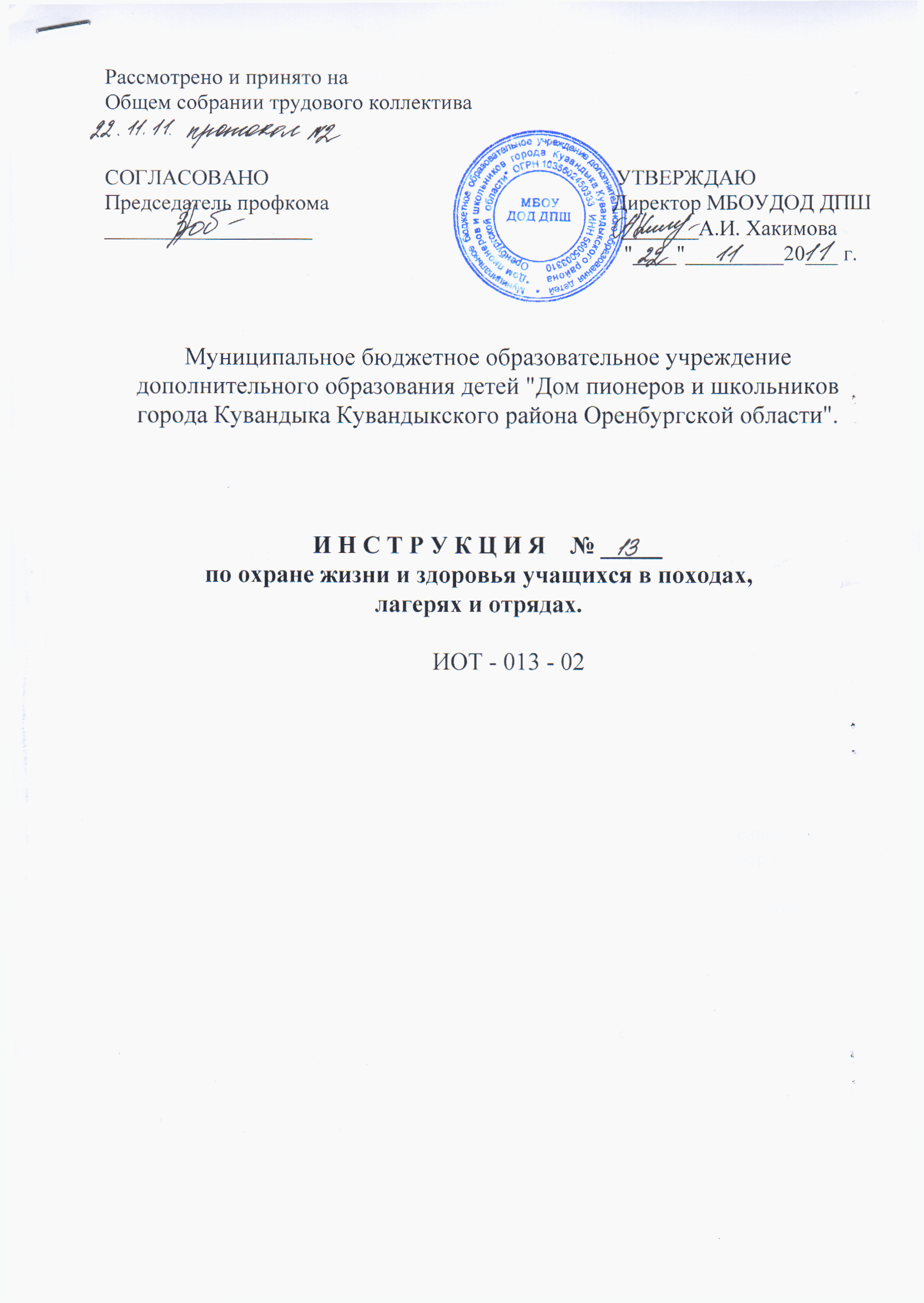 Места для переходов, маршрутов, стоянки, расположения лагерей предварительно должны быть согласованы с санитарно - эпидемиологической станцией.Все участники походов перед отправкой должны пройти медицинский осмотр.Требования к полевому лагерю.При разбивке лагеря необходимо по возможности выбирать сухие места, защищенные от ветра, от угрозы падения сухостойких деревьев, камней, снежных лавин в горной местности и внезапного затопления.При устройстве лагеря площадку необходимо очистить от хвороста и камней.Кротовины и норки грызунов, ядовитых насекомых, змей засыпать.При расположении лагеря в районах с наличием клещей, ядовитых змей, насекомых должен быть установлен режим обязательного личного осмотра и осмотра перед сном одежды, спальных мешков, постелей и палаток.В каждом полевом лагере, руководителем должно быть отведено специальное место под уборные и свалки мусора и нечистот, исключающие попадания нечистот в источники водоснабжения.При длительном расположении лагеря на одном месте территория должна регулярно очищаться от загрязнения (мусора).Палатки должны прочно закрепляться кольями, при необходимости окапываться канавой для стока воды, иметь брезентовый тен, пол.Каждый учитель, вожатый, учащийся обязан строго соблюдать правила личной гигиены, а также лагерной санитарии и поддерживать чистоту и порядок в лагере и палатке.Одежда и постельные принадлежности должны содержаться в порядке и своевременно стираться, просушиваться, дезинфецироваться. Место для костра должно быть выбрано с подветренной стороны.Требования в походе.В случае отставания ученика при движении руководитель обязан остановить колонну и подождать отставшего.Отсутствие участников маршрута должно рассматриваться как чрезвычайное происшествие, требующее принятия решительных спасательных мер (розыскных).Нарушение заданного маршрута производится под личную ответственность руководителя отряда.Ночное передвижение отряда - запрещается.При маршрутах на морском побережье и на берегах озер, следует остерегаться "зыбунов", запрещается разбивать лагерь в зоне приливов.Все участники похода должны иметь защитные противосолнечные очки.На зимних дорогах, по замершим рекам, озерам, болотам необходимо остерегаться от попадания в наледи, полыньи, продушины и т.д.Хождение по узким горным тропам и карнизам допускается только по правилам альпинизма с применением индивидуальных средств альпинизма.Особое внимание обращать на рюкзак, т.к. его неисправность может служить причиной травмы, падению. Не рекомендуется брать камни, образцы и т.п. без предварительного отстукивания их. При ходьбе по местам заросших высокой травой и кустарником пользоваться палкой. При сильной грозе нельзя находиться в близи одиноких деревьев, у металлических мачт. Необходимо обязательно укрываться в низких местах или оставаться на месте, отложив в сторону все металлические вещи. За самостоятельное движение или переправы на незнакомых опасных по режиму реках, а также принятые средства передвижения на переправах несет ответственность руководитель отряда. Каждый участник обязан изучить настоящую инструкцию и проверить знание и понимание ее.Запрещается.1. Нарушать установленные правила нахождения в походе, лагере, отряде.Купаться в незнакомых реках, озерах и без разрешения руководителя.Переходить реки без разрешения руководителя и без веревки протянутой через реку в местах брода.Переходить дороги с интенсивным движением в неустановленных местах.Перебегать путь перед движущимся транспортом.Приближаться к оборванным проводам воздушной электролинии.При следовании на автомобиле:сидеть на бортах;наклоняться через борт машины;сходить с машины с левой стороны (по ходу) машины);ездить стоя в кузове;ездить на подножках машин;ездить на попутных машинах;ездить на тракторах и прицепахПереезжать реки:на неисправных лодках;при отсутствии спасательных кругов;при штормовой погоде;при погрузке больше нормы;в порожистых местах;на моторных лодках с мотористами без прав на управление лодкой;Устраивать привал (отдых) в сухостойких и горелых местах. Очищение площадки под лагерь выжиганием в лесных районах, травянистых степях, в камышах и т.д. Спать и лежать в спальных мешках в рабочей одежде.Пользоваться для приготовления пищи медной налуженой посудой и для длительного хранения воды в безопасных районах металлической посудой.Оставлять в палатках без присмотра и во время сна заженные фонари, свечи, отопительные установки. Самостоятельные отлучки из лагеря без разрешения руководителя. Заходить в ледниковые гроты на языки ледника без разрешения. Переходить по ледниковым и снежным "мостам". Движение группы в лавиноопасных участках. Передвигаться в одежде, оставляющей открытыми ноги, в районах с наличием змей, ядовитых насекомых, растений.Пешие переходы по льду толщиной менее 15 см. Пешие переходы через реки, особенно горно - порожистые, путем перепрыгивания по плавнику, заломам, плывущим льдинам. При движении в горах сбрасывать камни, отваливать глыбы без особой надобности.Требования к площадке под спортивные игры.Площадка выбирается на ровных незахламленных участках.До начала спортивных игр спортивную площадку по необходимости выравнивают, убирают предметы, которые могут вызвать травму (бутылки, камни и т.п.).После подготовки площадки ее повторно проверяет руководитель спорта, а затем устанавливает спортивный инвентарь.Спортивные игры на непроверенных площадках не допускается.         С инструкцией ознакомлен: